Przysposobienie do pracy klasa I, II PDPDzień 23. 04. 2020 rok  4 godz.Temat: Wzrost roślin.Cele:-wzbogacanie wiedzy na temat życia roślin,-dokonywanie obserwacji wzrostu fasoli.Zadanie:Obejrzyj filmik przedstawiający jak rośnie fasola.Skopiuj link i wklej go w przeglądarkęhttps://www.youtube.com/watch?v=50HvDSysckAPrzygotuj słoik, gazę, sznurek lub gumkę oraz kilka ziaren fasoli.Nakryj słoik gazą i przymocuj gumką lub zawiń sznurkiem.Na gazie połóż ziarna fasoli, nalej wody tak żeby ziarna były lekko zamoczone.Postaw w słonecznym miejscu.Codziennie obserwuj jak zmieniają się nasiona.Sprawdzaj czy korzenie są zamoczone w wodzie, jeżeli nie dolej wody.Spróbuj też wyhodować szczypior wkładając do pojemnika z odrobiną wody cebulę lub ząbki czosnku. Kiełki czosnku i cebuli są pysznym 
i zdrowym dodatkiem do kanapek.  cebula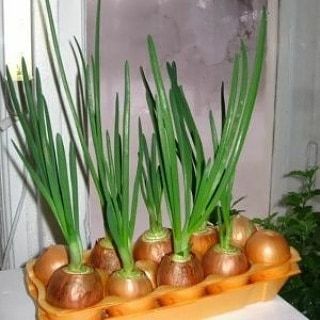  czosnek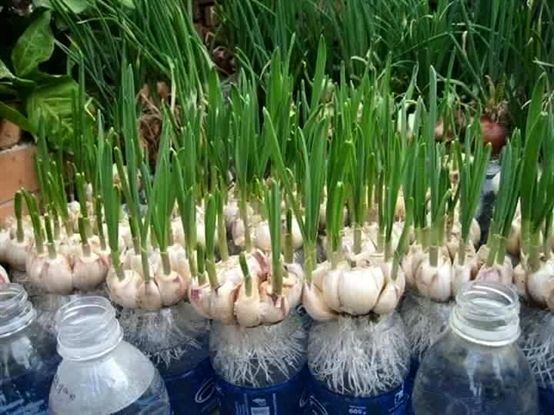 Dzień 24. 04. 2020 rok  3 godz.Temat: Europejski Dzień Śniadania.Cele:-umiejętne wykorzystywanie nabytych umiejętności kulinarnych,-rozwijanie kreatywności,-usprawnianie posługiwania się narzędziami kuchennymi.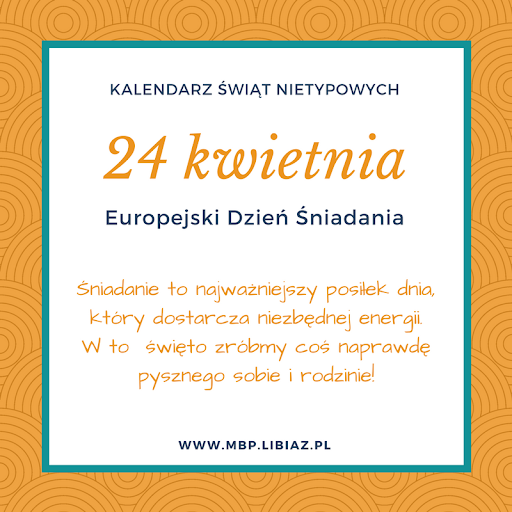 Zadanie: Zastanów się, co można przygotować na śniadanie żeby było zdrowe. Przypomnij jakie potrawy przygotowywaliśmy w szkole. Mogą być kanapki, grzanki, sałatka z warzyw lub owoców, wszystko zależy od Twojej wyobraźni i produktów jakie posiadasz.Przygotuj stanowisko pracy. Umyj ręce i warzywa.Po przygotowaniu posiłku nakryj stół.Zrób zdjęcie i wyślij proszę na e-mail e.kawska@interia.pl lub Messengera.